Sending and Receiving With FeetDRAFT—Still developing games and agenda…Dr. John BylSending and receiving with feet are important manipulation sending and receiving skills. We will engage you with skill-building games, with innovative equipment, that will help students enjoy learning these skills. Be prepared to participate.Want More?JOHNBYL50@gmail.comwww.canadago4sport.comwww.gophersport.comTwitter & Instagram => @canadago4sport (Tuesday posting of a new game)Great Book—“What to Look For” copied from: CIRA Ontario’s, Manipulative Skills. 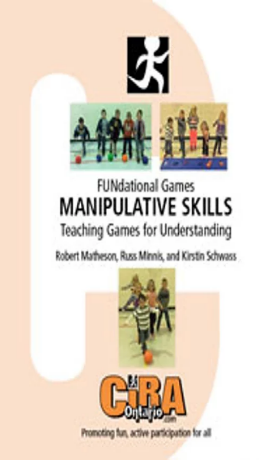 Key cues for Sending:Kicking – players propel an object by striking it with a footWhat to Look For Preparation StageDoes the player start by standing behind the ball? Is there a quick movement towards the ball that includes planting the non-kicking foot beside the ball? Are the eyes on the object to be kicked?Is there a step towards the object with the kicking foot? Kicking StageDoes the kicking leg swing freely from the hip? Is the whole movement balanced?  Does the player lean into the kick? Is contact made with the instep or shoelaces? Is contact made just below the center of the object being kicked? Follow-Through Stage Does the kicking leg continue towards the target and across the body? Are the arms used to maintain balance? Agenda:5 minutesGo to Open Spot6 x 4 minutes = 24 minutes-30 participants+ 30 Participants3 x 5 minutes = 15 minutesKick Pylon (groups of 3)Kick Beach Ball In BasketBalloon Dribble Relays (groups of 3)https://www.canadago4sport.com/Manipulative-Send/Balloon-DribbleKick Soccer Ball In BasketKick Par??Kick PylonBalloon Dribble RelaysKnock Beach Ball In BasketKnock Soccer Ball In BasketKick Par??Cricket KickIthttps://www.canadago4sport.com/strike/Cricket-KickitQuadriballhttps://www.canadago4sport.com/invasion1/Quadriball????Equipment: